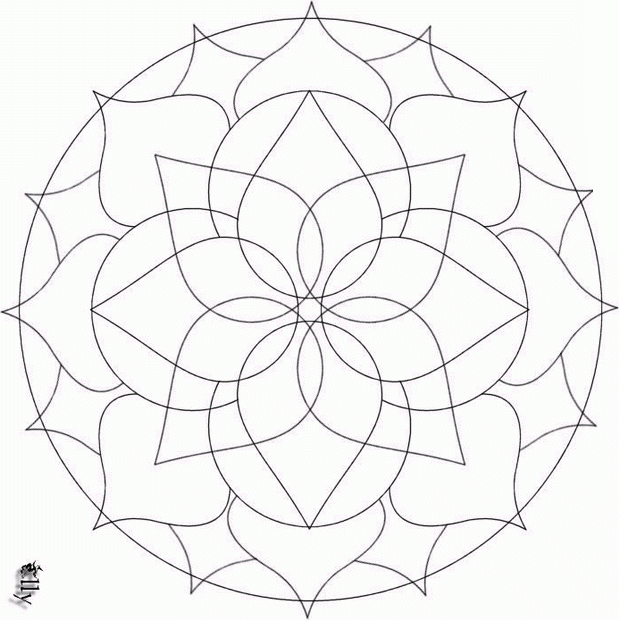 Modelo cinético molecularCOMPOSICIÓN DEL AIRELa composición gaseosa de la atmósfera ha ido cambiando gradualmente a lo largo de millones de años en la misma medida que ha evolucionado la geografía terrestre. En la actualidad, tres gases, el nitrógeno, el oxígeno y el argón, constituyen el 99,95 % del volumen atmosférico; de ellos, el nitrógeno y el argón son geoquímicamente inertes y una vez desprendidos a la atmósfera allí permanecen; el oxígeno, por el contrario, es muy activo y su cantidad viene determinada por la velocidad de las reacciones que ligan el depósito atmosférico de oxígeno libre con el depósito reductor que existe en las rocas sedimentarias.Los restantes componentes del aire están presentes en cantidades tan pequeñas que sus concentraciones se expresan, por lo general, en partes por millón en volumen. Todos ellos se recogen en el cuadro siguiente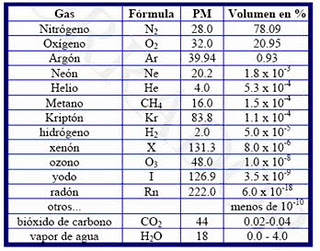 ¿Qué es el aire?El aire no es más que una mezcla de una serie de gases. El aire atmosférico  es la sustancia que permite la vida de animales y humanos, dióxido de carbono, vapor de agua y pequeñas cantidades de otros elementos (argón, neón, etc.). A mayor altura en la atmósfera el aire también contiene ozono, helio e hidrógeno. Normalmente, cuando el viento no sopla, no sentimos el aire que nos rodea. Pero tan pronto como el aire empiece a soplar, seremos capaces de sentir las moléculas de aire en nuestra cara.El estado gaseoso es un estado disperso de la materia, es decir, que las moléculas del gas están separadas unas de otras por distancias mucho mayores del tamaño del diámetro real de las moléculas. Resuelta entonces, que el volumen ocupado por el gas (V) depende de la presión (P), la temperatura (T) y de la cantidad o numero de moles ( n).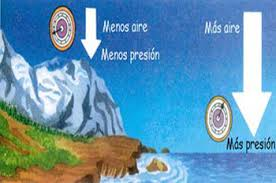 La presión atmosférica en un lugar determinado experimenta variaciones asociadas con los cambios meteorológicos. Por otra parte, en un lugar determinado, la presión atmosférica disminuye con la altitud, como se ha dicho. La presión atmosférica decrece a razón de 1 mmHg o Torr por cada 10 m de elevación en los niveles próximos al del mar. En la práctica se utilizan unos instrumentos, llamados altímetros, que son simples barómetros. Estado gaseoso  de la materiaDe acuerdo  con la teoría cinética cada partícula  de gas  cambia de dirección   cuando choca con las paredes    del recipiente que lo contiene    o con otra partícula. Las partículas    de gas  no pierden energía cinética   cuando chocan   con las paredes  del recipiente  o bien con otra partícula    de gas, los choques entre estas  no pierden energía cinética.Las propiedades de la materia en estado gaseoso son:1. Se adaptan a la forma y el volumen del recipiente que los contiene. Un gas, al cambiar de recipiente, se expande o se comprime, de manera que ocupa todo el volumen y toma la forma de su nuevo recipiente.2. Se dejan comprimir fácilmente. Al existir espacios intermoleculares, las moléculas se pueden acercar unas a otras reduciendo su volumen, cuando aplicamos una presión.3. Se difunden fácilmente. Al no existir fuerza de atracción intermolecular entre sus partículas, los gases se esparcen en forma espontánea.4. Se dilatan, la energía cinética promedio de sus moléculas es directamente proporcional a la temperatura aplicada.La presión atmosférica es la fuerza por unidad de superficie que ejerce el aire sobre la superficie terrestre.Actividad: Subraya con rojo   los enunciados que corresponden  a propiedades de los gases.Se expanden uniformemente.Se difunden fácilmente.Tienen forma y volumen propio Las  fuerzas de cohesión  entre  sus partículas son  demasiado débiles  por lo que se mueven libremente chocando  entre sí.Sus partículas  presentan fuerzas de cohesión fuertes.Las  moléculas  toman la forma del recipiente que o contiene  y poseen el  volumen del cuerpo  donde se encuentran.Carecen  de forma y volumen propio  ocupan todo el volumen del recipiente que los contiene.Variables que afectan el comportamiento de los gases1. PRESIÓNEs la fuerza ejercida por unidad de área. En los gases esta fuerza actúa en forma uniforme sobre todas las partes del recipiente.La presión atmosférica es la fuerza ejercida por la atmósfera sobre los cuerpos que están en la superficie terrestre. Se origina del peso del aire que la forma. Mientras más alto se halle un cuerpo menos aire hay por encima de él, por consiguiente la presión sobre él será menor. Las expresamos en atmosfera, torr,pascales, mmHg, etc.2. TEMPERATURAEs una medida de la intensidad del calor, y el calor a su vez es una forma de energía que podemos medir en unidades de calorías. Cuando un cuerpo caliente se coloca en contacto con uno frío, el calor fluye del cuerpo caliente al cuerpo frío.La temperatura de un gas es proporcional a la energía cinética media de las moléculas del gas. A mayor energía cinética mayor temperatura y viceversa.La temperatura de los gases se expresa en grados kelvin.3. CANTIDADLa cantidad de un gas se puede medir en unidades de masa, usualmente en gramos o en moles. De acuerdo con el sistema de unidades SI, la cantidad también se expresa mediante el número de moles de sustancia, esta puede calcularse dividiendo el peso del gas por su peso molecular.4. VOLUMENEs el espacio ocupado por un cuerpo. Las unidades para medir el volumen   de un gas pueden ser mililitros, Litros, etc.Cuando se evapora un líquido   las  moléculas en estado gaseoso se concentran  en la superficie y escapan. En un recipiente tapado   el vapor se acumula y crea  una presión llamada presión de vapor. Cada líquido    ejerce su  propia presión de vapor  a cierta temperatura. A medida de que se incrementa la temperatura se forma más vapor  y la presión se eleva. Un líquido alcanza  su punto de ebullición  cuando su presión de vapor es igual a la presión atmosférica. En la ebullición se forman burbujas de un gas  dentro del líquido y llegan rápidamente a la superficie.Por ejemplo: A una presión atmosférica de 760 mmHg  el agua alcanza la ebullición  a 100°C temperatura  a la cual  la presión de vapor es igual  a 760 mmHg ACTIVIDAD ¿Qué puede ocurrir  si se lanza al fuego  un frasco de vidrio   con la tapa apretada? ¿Por qué?________________________________________________________________________________________________________________________________________________________________________________________________________________________________________________________________________________________________________________________________________ACTIVIDAD  DE REPASOConvertir1.  6.7 kg a  13.2 lb. Solución: 27 lb.2.  3.5 kg a g. Solución: 3 500 g.3.   8 000 mg. Solución: 8 g.3 – Selecciona en cada caso la respuesta correcta:a) 5 kg equivale a:____ 14 lb____ 15.4 lb____ 700 g____ 15.2 lb4 – Convierte 72 kg  a  gramos.5 - Juan José pesa su pareja de conejos y obtiene como resultado que el macho tiene 8.8 lb y la hembra 4 kg. Juan José se sorprendió porque:i) ____ el macho pesa más que la hembra.j) ____ el macho está menos pesado que la hembra.k) ____ no se puede determinar cuál de los dos conejos pesa más.l) ____ los dos conejos pesan lo mismo.1)  Convertir 100ºC a:   a) ºK      b) ºFConvierta las siguientes unidades de temperatura:a.    30 K a °Cb.    200 K a °Cc.    400 °C a Kd.    600 K a °Ce.    -5°C a K La presión atmosférica en Marte es de 5,60 mmHg, Exprese esa presión en atm y Pascales.atmpascales6)    Convertir las siguientes unidades de presión:3,5 atm a Pa2 atm a Pa985mmHg a Pa800mmHg a bar650 mmHg a atm600 mmHg a Pa.7)    La presión crítica del tolueno es de 40.3 atm. Convertir este valor a las siguientes unidades:a.    Pa b.    mmHgd.    TorrLEYES DE LOS GASESLEY DE BOYLEFue descubierta por Robert Boyle en 1662. Edme Mariotte también llegó a la misma conclusión que Boyle, pero no publicó sus trabajos hasta 1676. Esta es la razón por la que en muchos libros encontramos esta ley con el nombre de Ley de Boyle y Mariotte.La ley de Boyle establece que la presión de un gas en un recipiente cerrado es inversamente proporcional al volumen del recipiente, cuando la temperatura es constante.El volumen es inversamente proporcional a la presión:•Si la presión aumenta, el volumen disminuye.•Si la presión disminuye, el volumen aumenta. ACTIVIDAD: Representa con un esquema el enunciado  de la ley de  BoyleLo que Boyle descubrió es que si la cantidad de gas y la temperatura permanecen constantes, el producto de la presión por el volumen siempre tiene el mismo valor.ACTIVIDAD: realiza la multiplicación  de P*V  y  realiza la  grafica  P& V ACTIVIDAD:Contesta lo que se te pide1. Al aumentar la presión  que sucede con el volumen2. Lo que indica  que el volumen  de una muestra de gas   cambia  inversamentedirectamentecon la presión del gas  mientras no exista cambio en la temperatura  ni en la  cantidad de gas3. En la tercera columna  multiplicaste  P*V ¿Qué observas?______________________________________________________________________________Supongamos que tenemos un cierto volumen de gas V1 que se encuentra a una presión P1 al comienzo del experimento. Si variamos el volumen de gas hasta un nuevo valor V2, entonces la presión cambiará a P2, y se cumplirá:P1V1= P2V2Es la expresión matemática  de la ley de Boyle.Ejemplo:4.0 L de un gas están a 600.0 mmHg de presión. ¿Cuál será su nuevo volumen si aumentamos la presión hasta 800.0 mmHg?Solución: Sustituimos los valores en la ecuación P1V1 = P2V2.(600.0 mmHg) (4.0 L) =(800.0 mmHg) (V2)Si despejas V2 obtendrás un valor para el nuevo volumen de 3L.ACTIVIDADEl ciclo propano es un anestésico general. Una muestra de  5  Litros tiene una presión de  1 atmosfera ¿Cuál es el volumen del anestésico si se le aplico una presión de  48lb/pul2?El volumen del aire  en los pulmones de  una persona   es de  615 mL a una  presión de  1 atm. La inhalación ocurre  cuando la presión de los pulmones  desciende a  752 mmHg ¿a  qué volumen se expanden los pulmones?El Dióxido de Carbono  presente en el refresco  ocupa un volumen de 353 mL  a la temperatura ambiente  y esta sometido a una presión  dentro de la botella a   634 torr. ¿A qué presión  se ha sometido si el volumen  alcanza los 300 mL?LEY DE CHARLESEn 1787, Jack Charles estudió por primera vez la relación entre el volumen y la temperatura de una muestra de gas a presión constante 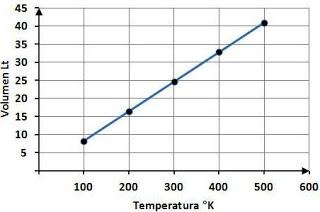 ACTIVIDAD realiza una tabla   donde anotes  los valores de la  grafica   y contesta lo que se te pideAl aumentar la temperatura ¿que sucede con el volumen? ________________________La temperatura y el volumen  sondirectamenteinversamenteproporcional siempre y cuando no se haya cambiado de presión   ni en cantidad de sustancia.Observas  que cuando se aumentaba la temperatura el volumen del gas también aumentaba y que al enfriar el volumen disminuía.El volumen es directamente proporcional a la temperatura del gas:•Si la temperatura aumenta, el volumen del gas aumenta.•Si la temperatura del gas disminuye, el volumen disminuye.¿Por qué ocurre esto?Cuando aumentamos la temperatura del gas las moléculas se mueven con más rapidez y tardan menos tiempo en alcanzar las paredes del recipiente. Esto quiere decir que el número de choques por unidad de tiempo será mayor. Es decir se producirá un aumento (por un instante) de la presión en el interior del recipiente y aumentará el volumen (el émbolo se desplazará hacia arriba hasta que la presión se iguale con la exterior).Lo que Charles descubrió es que si la cantidad de gas y la presión permanecen constantes, el cociente entre el volumen y la temperatura siempre tiene el mismo valor.Supongamos que tenemos un cierto volumen de gas V1 que se encuentra a una temperatura T1 al comienzo del experimento. Si variamos el volumen de gas hasta un nuevo valor V2, entonces la temperatura cambiará a T2, y se cumplirá: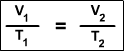 que es la manera de expresar la ley de Charles.ACTIVIDAD: Representa con un esquema el enunciado  de la ley de  CharlesEsta ley se descubre casi ciento cuarenta años después de la de Boyle debido a que cuando Charles la enunció se encontró con el inconveniente de tener que relacionar el volumen con la temperatura Celsius ya que aún no existía la escala absoluta de temperatura.Ejemplo:Un gas tiene un volumen de 2.5 L a 25 °C. ¿Cuál será su nuevo volumen si bajamos la temperatura a 10 °C?Recuerda que en estos ejercicios siempre hay que usar la escala Kelvin.Solución: Primero expresamos la temperatura en kelvin:T1 = (25 + 273) K= 298 KT2 = (10 + 273 ) K= 283 KAhora sustituimos los datos en la ecuación:EJERCICIOS1- Un alpinista  inhala 500 mL  de aire a una temperatura   de 10°C  ¿Qué volumen de aire ocupará  en sus pulmones   si su temperatura corporal es  de  37°C?2-Un globo con volumen de  4 litros  a 25°C  reduce su volumen a 3.8 litros  cuando se introduce en el refrigerador  ¿Cual  es la temperatura del aparato?3-A una temperatura de 17°C  una muestra de gas neón  a 760 torr  ocupa un volumen de 5 Litros. Encuentra el nuevo volumen del gas  después de que la temperatura  ha aumentado a 47°CLEY GAY- LUSSACFue enunciada por Joseph Louis Gay-Lussac a principios de 1800. Establece la relación entre la temperatura y la presión de un gas cuando el volumen es constante.ACTIVIDAD Grafica P & T  y contesta lo que se te pide 1. Si la presión   aumenta que sucede con la temperatura  _______________________________2. La temperatura y la presión de un gas son inverasamentedirectamenteproporcionales siempre y cuando  no haya cambio en el volumen  ni en la cantidad de gasLa presión del gas es directamente proporcional a su temperatura:•Si aumentamos la temperatura, aumentará la presión.•Si disminuimos la temperatura, disminuirá la presión.¿Por qué ocurre esto?Al aumentar la temperatura las moléculas del gas se mueven más rápidamente y por tanto aumenta el número de choques contra las paredes, es decir aumenta la presión ya que el recipiente es de paredes fijas y su volumen no puede cambiar.Gay-Lussac descubrió que, en cualquier momento de este proceso, el cociente entre la presión y la temperatura siempre tenía el mismo valorSupongamos que tenemos un gas que se encuentra a una presión P1 y a una temperatura T1 al comienzo del experimento. Si variamos la temperatura hasta un nuevo valor T2, entonces la presión cambiará a P2, y se cumplirá: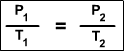 que es la manera de expresar la ley de Gay-Lussac.Esta ley, al igual que la de Charles, está expresada en función de la temperatura absoluta. Al igual que en la ley de Charles, las temperaturas han de expresarse en Kelvin.ACTIVIDAD: Representa con un esquema el enunciado  de la ley de  Gay- LussacEjemplo:Cierto volumen de un gas se encuentra a una presión de 970 mmHg cuando su temperatura es de 25.0°C. ¿A qué temperatura deberá estar para que su presión sea 760 mmHg?Solución: Primero expresamos la temperatura en kelvin:T1 = (25 + 273) K= 298 KAhora sustituimos los datos en la ecuación:Ejercicios:Imagina  que tienes una lata  de fijador para el cabello  a una presión de 4 atm y a una temperatura  ambiente   de 20°C  accidentalmente la arrojas   al fuego, ¿Cuál  será la presión  interna de lata  si alcanza una temperatura de 500°C? ¿Qué probabilidad hay  de que explote? (una  lata puede explotar   cuando su presión interna   excede  8 atm).Las llantas  de un automóvil  se llenan con aire a 30 lb/pul2 a 22°C. Al conducir   a altas  velocidades, estás  se calientan debido a la frotación  entre el suelo y material  de que están hechas. Si se tiene un límite  de presión de  44 lb/pul2  ¿A  qué temperatura  reventarán las llantas?Un extintor de incendios  tiene una presión  de 150 lb/pul2  a 25°C ¿Qué presión en atm  tendrá  si se emplea  a una temperatura  de 75°C?CAMBIO QUIMICO  Y FISICOLos  cambios  físicos se caracterizan porque la materia  no sufre cambio alguno  en su estructura interna  si no porque cambia de estado de agregación; como sucede cuando  se rompe un objeto de vidrio  o cuando se dobla una tela, así como cuando se funde el hielo, o   se evapora el alcohol.Las transformaciones de un estado de agregación  a otro depende de la temperatura ya sea aumentando o disminuyendo el flujo de calor, y los más comunes  son los siguientes (investiga su significado y anota un ejemplo)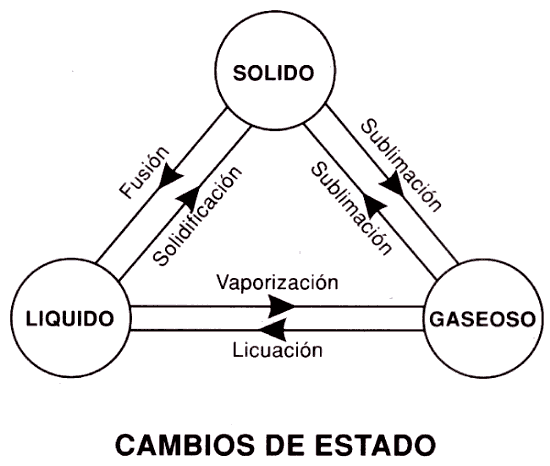 En un cambio químico se forman nuevas sustancias  con propiedades y composición química diferentes  con respecto a las que  les dieron origen. Las substancias originales  son los reactivos  y las nuevas substancias   son los productos  de la reacción tal   y como se muestra  en la siguiente  ecuación general                                                         A +  B            C    + D                                                   Reactivos             ProductosEn un cambio químico  las moléculas  de las substancia que participan en el  sufren ruptura en sus  enlaces, para posteriormente  sufrir un cambio en su estructura interna.     Un cambio químico  o reacción química se altera la estructura y composición de la materia: de unas sustancias iniciales se obtienen otras distintas.Sabemos que los cambios químicos involucran  un cambio en la composición  y propiedades de la materia   de tal manera  que del siguiente listado  cuales ejemplifican  los cambios físicos y químico.La ley de conservación de la masa o ley de conservación de la materia es una de las leyes fundamentales en todas las ciencias naturales. Se puede enunciar como En una reacción química ordinaria la masa permanece constante, es decir, la masa consumida de los reactivos es igual a la masa obtenida de los productos.Con base   en la siguiente ecuación química  que representa la combustión  del gas metano que utilizamos en casa 	a CH4   +   b O2   	c CO2  +  d  H2O¿Cuáles son los coeficientes que balancean esta ecuación?El etanol es uno de los biocombustibles  que se utilizan para generar energía. Los coeficientes  que balancean la ecuación del etanol son:Ecuación Química:      a C2H6O  + b O2  	                     c CO2  +  d H2OLa combustión es una reacción química de oxidación, en la cual generalmente se desprende una gran cantidad de energía, en forma de calor y luz, manifestándose visualmente como fuego.En toda combustión existe un elemento que arde (combustible) y otro que produce la combustión (comburente), generalmente oxígeno en forma de O2 gaseoso. Los explosivos tienen oxígeno ligado químicamente por lo que no necesitan el oxígeno del aire para realizar la combustión.Los tipos más frecuentes de combustible son los materiales orgánicos que contienen carbono e hidrógeno. En una reacción completa todos los elementos tienen el mayor estado de oxidación. Los productos que se forman son el dióxido de carbono (CO2) y el aguaEjemplo  C2H6O  + O2             	                     CO2  +  H2OC2H6O combustibleO2 comburenteEjercicio En esta  reacción indica cual es el combustible y cuál es el comburenteCH4   +   O2                                        	CO2  +  H2OInvestiga  algunos contaminantes presentes en la atmosfera, calentamiento global, efecto invernadero, uso de las tres erres ¿Qué medidas   podemos realizar para disminuir el calentamiento global?Una alternativa para reducir el calentamiento global   es usar energías limpias  y dejar de usar combustibles que contaminan  enormemente como es el petróleo.La energía  se produce a través de dos tipos la renovable y la no renovable: las fuentes renovables se obtienen  de  energía eólica, solar, hidráulica, etc.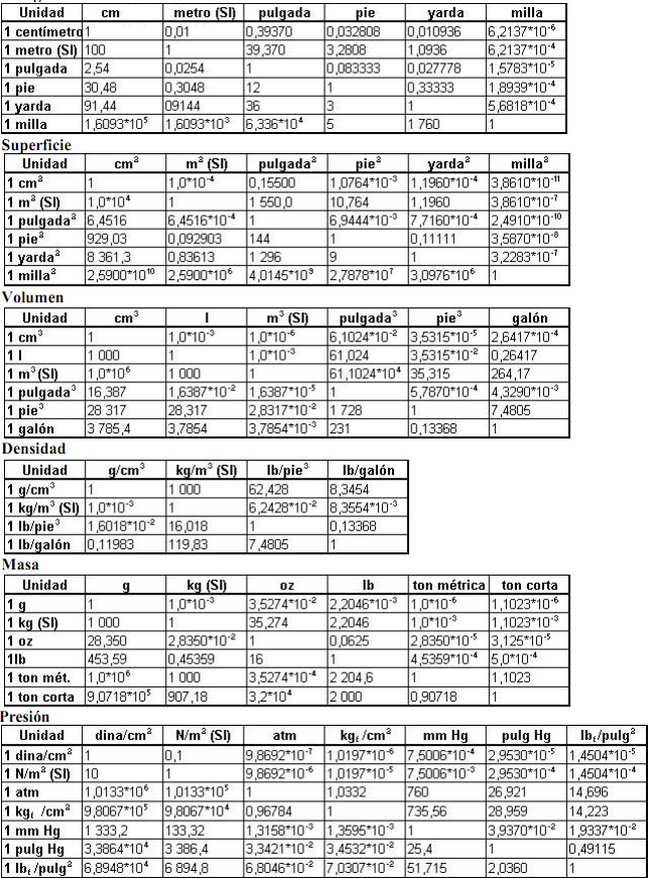 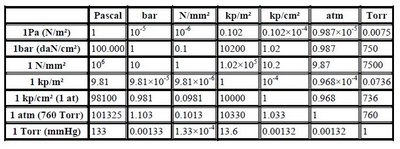 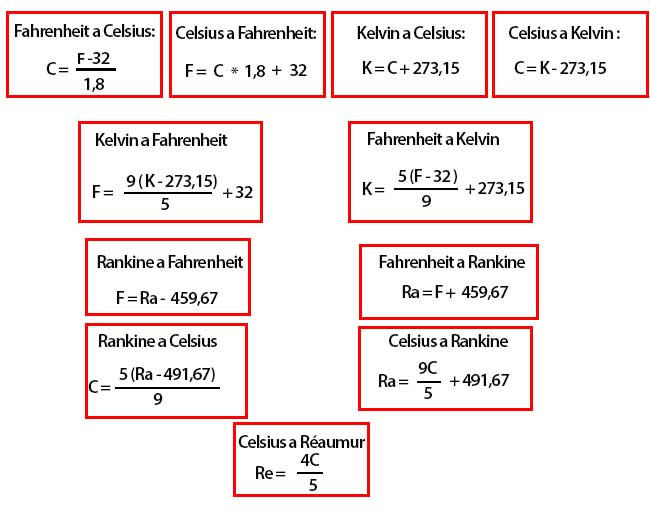 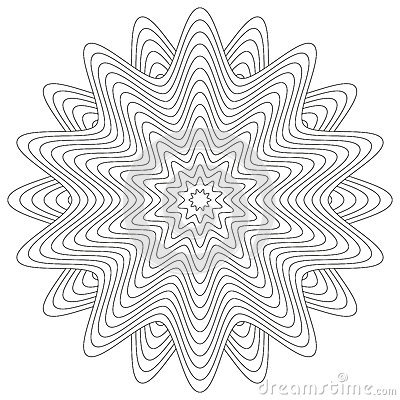 CONCEPTO DE QUIMICALa química es la ciencia que estudia  las propiedades de la materia  sus cambios y sus transformaciones.Permite la síntesis de  materiales que no existen  en la naturaleza mediante procesos tecnológicos  que son utilizados para fabricar automóviles, computadoras, productos químicos,  videojuegos, etc. (inventos que hacen nuestra vida más cómoda y más placentera).ciencia que es de gran utilidad en la solución de los múltiples problemas que enfrenta la humanidad. Pero los conocimientos  y soluciones que se generan  en el campo de  la química  se tienen que reforzar y complementar  con la optimización en el uso  de materiales  que nuestro planeta   nos proporciona para contar  con alimento, agua, vestido, vivienda, medicinas etc. Se  deben tomar medidas a nivel  local nacional  y mundial para reducir el daño  que se está haciendo al medio ambiente  como consecuencia de la contaminación.El conocimiento  de la química  nos permite entender los fenómenos que suceden  en nuestra vida cotidiana. Saber si un producto es nocivo o no. Manejar adecuadamente los materiales que consumimos  para no contribuir significativamente  con el incremento de la contaminación ambiental.RAMAS DE LA QUIMICA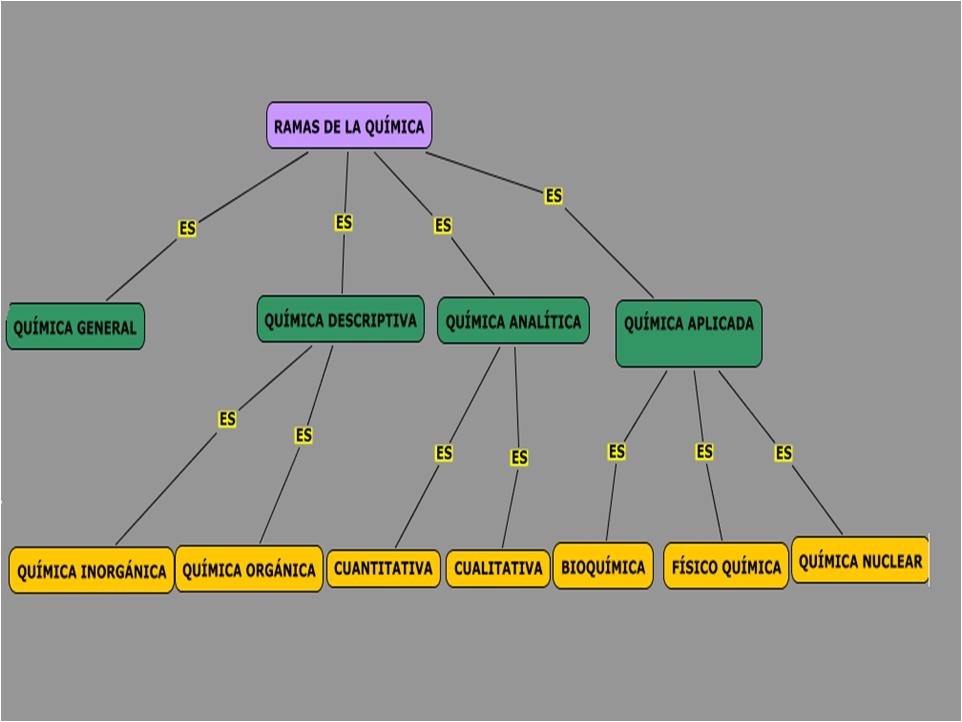 Métodos científicos y objeto de la QuímicaLa química es la ciencia que se ocupa del estudio de las propiedades, constitución y transformaciones de la toda  materia.Al ser una ciencia que trabaja en el campo de la materia, su estudio está basado en la observación de  la naturaleza y el razonamiento que se desprenden de la evoluciones de dichas observaciones, de estas se desprenden teorías las cuales pueden llegar a ser desechadas, refutadas o mantenerse y evolucionar en el campo del trabajo científico.Esta ciencia tiene como pilar  que se adelanta a la experiencia ya que puede predecir hechos que a simple vista han sido  observados.Por ser una ciencia para sus estudios aplica el método científico, para recordar cuales eran los pasos del método científico te dejamos el siguiente esquema.1.Observación:
Observar es aplicar atentamente los sentidos a un objeto o a un fenómeno, para estudiarlos tal como se presentan en realidad.2. Hipótesis:Planteamiento mediante la observación siguiendo las normas establecidas por el método científico.3. Teoría  Predice lo que no se ha observado aun. 4. ley Cuando una teoría se corrobora completamenteConcepto de MateriaLa materia es todo aquello que existe en la naturaleza, desde las partículas más pequeñas  hasta la inmensidad de las galaxias.La materia  se ha definido como todo  aquello que ocupa un lugar en el espacio y está constituida de átomos. ESTADOS DE AGREGACIÓN DE LA MATERIAEn física y química se observa que, para cualquier sustancia o elemento material, modificando sus condiciones de temperatura o presión, pueden obtenerse distintos estados o fases, denominados estados de agregación de la materia, en relación con las fuerzas de unión de las partículas (moléculas, átomos o iones) que la constituyen.Todos los estados de agregación poseen propiedades y características diferentes, los más conocidos y observables cotidianamente son cinco, las llamadas fases sólida, líquida, gaseosa, plasmática y condensado de Bose-Einstein.[Sólido.Los objetos en estado sólido se presentan como cuerpos de forma definida; sus átomos a menudo se entrelazan formando estructuras estrechas definidas, lo que les confiere la capacidad de soportar fuerzas sin deformación aparente. Son calificados generalmente como duros y resistentes, y en ellos las fuerzas de atracción son mayores que las de repulsión. En los sólidos cristalinos, la presencia de espacios intermoleculares pequeños da paso a la intervención de las fuerzas de enlace, que ubican a las celdillas en formas geométricas. En los amorfos o vítreos, por el contrario, las partículas que los constituyen carecen de una estructura ordenadaLíquido.Si se incrementa la temperatura, el sólido va perdiendo forma hasta desaparecer la estructura cristalina, alcanzando el estado líquido. Característica principal: la capacidad de fluir y adaptarse a la forma del recipiente que lo contiene. En este caso, aún existe cierta unión entre los átomos del cuerpo, aunque mucho menos intensa que en los sólidos.Gas.Incrementando aún más la temperatura, se alcanza el estado gaseoso. Las moléculas del gas se encuentran prácticamente libres, de modo que son capaces de distribuirse por todo el espacio en el cual son contenidos.Actividad  completa la siguiente tablaPropiedades de la Materia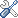 Una sustancia se identifica y distingue de otras por medio de sus propiedades o cualidades físicas y químicas. Las propiedades son las diversas formas en que impresionan los cuerpos materiales a nuestros sentidos o a los instrumentos de medida. Así podemos diferenciar el agua del alcohol, el hierro del oro, azúcar de la sal, etc.Las propiedades de la materia se clasifican en dos grandes grupos: generales y específicas.I. Propiedades Generales:Son las propiedades que presenta todo cuerpo material sin excepción y al margen de su estado físico, así tenemos:Masa: Es la cantidad de materia contenida en un volumen cualquiera, la masa de un cuerpo es la misma en cualquier parte de la Tierra o en otro planeta.Volumen: Un cuerpo ocupa un lugar en el espacioPeso: Es la acción de la gravedad de la Tierra sobre los cuerpos. En los lugares donde la fuerza de gravedad es menor, por ejemplo, en una montaña o en la Luna, el peso de los cuerpos disminuye.Divisibilidad: Es la propiedad que tiene cualquier cuerpo de poder dividirse en pedazos más pequeños, hasta llegar a las moléculas y los átomos.Porosidad: Como los cuerpos están formados por partículas diminutas, éstas dejan entre sí espacios vacíos llamados poros.La inercia: Es una propiedad por la que todos los cuerpos tienden a mantenerse en su estado de reposo o movimiento.La impenetrabilidad: Es la imposibilidad de que dos cuerpos distintos ocupen el mismo espacio simultáneamente.La movilidad: Es la capacidad que tiene un cuerpo de cambiar su posición como consecuencia de su interacción con otros.Elasticidad: Propiedad que tienen los cuerpos de cambiar su forma cuando se les aplica una fuerza adecuada y de recobrar la forma original cuando se suspende la acción de la fuerza. La elasticidad tiene un límite, si se sobrepasa el cuerpo sufre una deformación permanente o se rompe. Hay cuerpos especiales en los cuales se nota esta propiedad, como en una liga, en la hoja de un cuchillo; en otros, la elasticidad se manifiesta poco, como en el vidrio o en la porcelana.II. Propiedades Específicas:Son las propiedades peculiares que caracterizan a cada sustancia, permiten su diferenciación con otra y su identificación.Entre estas propiedades tenemos: densidad, punto de ebullición, punto de fusión, índice de refracción de luz, dureza, tenacidad, ductibilidad, maleabilidad, solubilidad, reactividad, actividad óptica, energía de ionización, electronegatividad, acidez, basicidad, calor latente de fusión, calor latente de evaporización, etc.Las propiedades específicas pueden ser químicas o físicas dependiendo si se manifiestan con o sin alteración en su composición interna o molecular.1. Propiedades Físicas: Son aquellas propiedades que impresionan nuestros sentidos sin alterar su composición interna o molecular.Ejemplos: densidad, estado físico (solido, liquido, gaseoso), propiedades organolépticas (color, olor, sabor), temperatura de ebullición, punto de fusión, solubilidad, dureza, conductividad eléctrica, conductividad calorífica, calor latente de fusión, etc.A su vez las propiedades físicas pueden ser extensivas o intensivas.Propiedades Extensivas: el valor medido de estas propiedades depende de la masa. Por ejemplo: inercia, peso, área, volumen, presión de gas, calor ganado y perdido, etc.Propiedades Intensivas: el valor medido de estas propiedades no depende de la masa. Por ejemplo: densidad, temperatura de ebullición, color, olor, sabor, calor latente de fusión, reactividad, energía de ionización, electronegatividad, molécula gramo, átomo gramo, equivalente gramo, etc.Algunos ejemplos de propiedades físicas intensivas  son color, olor, sabor, densidad, viscosidad, punto de fusión punto de ebullición etc.2. Propiedades Químicas: son aquellas propiedades que se manifiestan al alterar su estructura interna o molecular, cuando interactúan con otras sustancias.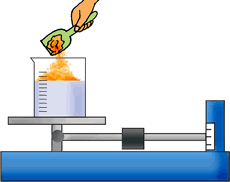 Elabora un  cuadro sinóptico de las propiedades de la materiaCálculos de propiedades  físicas  intensivas  como la densidadDENSIDAD Indica   el volumen  que ocupa una  determinada  cantidad de materia (cantidad de masa por unidad de volumen) Su expresión es                                           d = m / vd= densidad (g/mL)m= masa (g, Kg, etc)v= volumen  (L, mL, etc.)PROBLEMAS DE DENSIDAD¿Calcula la densidad de una sustancia si sabemos que 12 g ocupan 4 cm3¿Qué masa tiene 12 litros de una sustancia cuya densidad es 15kg/L?¿Qué volumen ocuparán 12 g de hierro  con una densidad de 7.9 g/mL?EJERCICIOS¿Cuál es la densidad de un material si tiene una masa de 20 kg y un volumen total de 2 metros cúbicos?Respuesta: 10 Kg / m3¡La densidad del agua es 1.0 g/cm cúbico, ¿Qué volumen ocupara una masa de 3000 gr?La densidad del aire es 0.00129 g/cm cúbico ¿Qué volumen ocupara una masa de 10000 gr?Respuesta: V = 7751937,98 cm3Si  50g de un metal  ocupa un volumen de  32.25ml  ¿Cuál es su densidad?Un trozo de oro tiene un volumen de 1 cm cúbico, si la densidad del oro es 19.30 gr/cm cúbico. ¿Cuál es su masa?Respuesta: masa = 19,30 grPara entender el comportamiento  de la materia  en estado líquido es necesario  estudiar sus propiedades. Recordemos    que además del agua existen  otros líquidos de vital importancia, como el petróleo, la sangre, el alcohol, la acetona, etc.Introducción
Los líquidos son substancias que se encuentran en un estado de la materia entre el estado sólido y el estado gaseoso. A diferencia de las moléculas en las substancias que se encuentran en estado sólido, las moléculas de un líquido no se encuentran tan unidas pero tampoco están tan separadas como las moléculas de un gas. A pesar de que muchos elementos no se encuentran en estado líquido en la naturaleza, cuando se someten a condiciones óptimas de temperatura y presión, la mayoría de los elementos puede existir en estado líquido. Sin embargo, algunos sólidos se subliman al calentarse, esto significa que pasan de un estado sólido a estado gaseoso sin pasar por un estado líquido en el proceso.
La densidad de los líquidos es, la mayoría de las veces, menor que la densidad de la misma substancia en estado sólido; aunque existen excepciones, por ejemplo el agua que tiene una densidad mayor en estado líquido que en sólido.
Otra característica esencial de los líquidos es una resistencia natural al flujo, esta característica es conocida como viscosidad. La viscosidad en un líquido aumenta al aumentarse la presión pero disminuye al aumentar la temperatura.
Otras propiedades generales características de los líquidos son el punto de ebullición, el punto de solidificación y el calor de vaporización (este término se refiere a la cantidad de calor necesario para convertir una determinada cantidad de líquido en vapor).
Dentro de los líquidos hay excepciones, por ejemplo, bajo ciertas condiciones, un líquido puede seguir calentándose por encima de su punto de ebullición; los líquidos con esta característica se llaman líquidos súper calentados; y en el lado opuesto también los líquidos pueden enfriarse por debajo de su punto de congelación;Propiedades de los líquidosForma y volumenEn un liquido, las fuerzas de atracción son suficientemente agudas para limitar a las moléculas en su movimiento dentro de un volumen definido, a pesar de esto las moléculas no pueden guardar un estado fijo, es decir que las moléculas del líquido no permanecen en una sola posición. De tal forma que las moléculas, dentro de los límites del volumen del líquido, tienen la libertad de moverse unas alrededor de otras, a causa de esto, permiten que fluyan los líquidos. Aún cuando, los líquidos poseen un volumen definido, pero, debido a su capacidad para fluir, su forma depende del contorno del recipiente que los contiene.DifusiónAl realizar la mezcla de dos líquidos, las moléculas de uno de ellos se difunden en todas las moléculas del otro líquido a mucha menor velocidad,  lo que en los gases no sucede. Sí deseamos ver la difusión de dos líquidos, se puede observar dejando caer una pequeña cantidad de tinta (china) en un poco de agua. Debido a que las moléculas en ambos líquidos están muy cerca, cada molécula conlleva una inmensidad de choques antes de alejarse, puede decirse que millones de choques. La distancia promedio que se genera en los choques se le llama trayectoria libre media y, en los gases es más grande que en los líquidos, cabe señalar que esto sucede cuando las moléculas están bastantemente separadas. A pesar de lo que se menciona anteriormente hay constantes interrupciones en sus trayectorias moleculares, por lo que los líquidos se difunden mucho más lentamente que los gases.
Tensión superficial. La tensión superficial es la fuerza con que son atraídas las moléculas de la superficie de un líquido para llevarlas al interior y de esta manera poder disminuir el área superficial.
Capilaridad. La capilaridad es una propiedad de los líquidos que depende de su tensión superficial y se trata de un fenómeno en el que un sólido y un líquido entran en contacto; una vez realizado el contacto, el líquido se eleva o no, dependiendo de si moja o no al sólido. Este fenómeno se puede ejemplificar con un tubo de vidrio limpio entrando en un recipiente con agua. Si las fuerzas de adhesión del líquido al tubo de vidrio (mojado) superan a las fuerzas de cohesión dentro del líquido (tensión superficial), la superficie del líquido será cóncava y el líquido subirá por el tubo, es decir, ascenderá por encima del nivel hidrostático.Viscosidad. Es una propiedad de los líquidos que consiste en una resistencia natural a fluir debido a la distancia que existe entre sus moléculas. La viscosidad de un líquido por lo tanto dependerá de las fuerzas intermoleculares:
De acuerdo a esta regla, a mayor fuerza intermolecular de un líquido sus moléculas tienen mayor dificultad de desplazarse entre sí, por lo tanto la substancia es más viscosa.
En cambio, si los líquidos están formados por moléculas más largas y flexibles pueden doblarse y enredarse entre sí, por lo tanto se llaman viscosos.Fluidez. Es la característica de los líquidos que les confiere la habilidad de poder pasar por cualquier orificio aun cuando sea muy pequeño siempre que este al mismo nivel o a un nivel inferior del recipiente en el que se encuentra el líquido.Presión de vapor. La presión de vapor de un líquido es una presión que ejerce el vapor en contraparte al líquido que lo origina cuando se encuentra a una temperatura determinada.
Cuando un líquido se expone a una temperatura adecuada y el vapor es equivalente a 1 atmósfera se dice que el líquido ha alcanzado el punto de ebullición ya que el vapor ha vencido la presión exterior y ahora puede formarse en todo el cuerpo del líquido y no solo en la superficie.Punto de ebullición. El punto de ebullición de un líquido es la temperatura en la cual la presión del vapor del líquido es exactamente igual a la presión ejercida sobre el líquido (presión atmosférica).Forma y volumenDifusiónViscosidad Evaporación FluidezPunto de ebulliciónDensidad Tensión superficialEl agua es el disolvente universal  que separa molecularmente  a una substancia. Es el más abundante  e importante de nuestro planeta  puesto que en ella se tiene una gran  cantidad de sustancias disueltas.Escribe el nombre de tres líquidos   de mayor importancia para el ser humano.______________________________________________________________________________________________________Escribe el nombre de tres líquidos  muy viscosos y tres de poco viscosos. Explica brevemente en qué consiste  el fenómeno de la evaporación.Explica brevemente  ¿Qué es la presión de vapor?¿Qué diferencia hay de cocinar unos frijoles en una olla express y los mismos en una olla común? ¿Por qué? ¿Qué diferencia hay entre el punto de fusión y el punto de congelación?¿Cómo se ll ama la propiedad del agua  que permite a los insectos caminar  sobre su superficie?A qué sustancia se le considera el disolvente universal?  ¿Por qué?CLASIFICACIÓN DE LA MATERIAInvestiga las características de elementos y compuestos  y anótalos en la siguiente tabla:Como explicamos una mezcla  se forma por la unión de  dos o más sustancias puras. Las mezclas se separan por métodos físicos  como el: tamizado, la filtración, la flotación, etc.Las mezclas pueden ser homogéneas o  heterogéneas:La mezcla homogénea  tiene la misma composición en cualquier punto  y normalmente presenta una sola fase. También llamadas Disoluciones. Son mezclas en las que no se pueden distinguir sus componentes a simple vista. Ejemplo: Disolución de sal en agua, el aire, una aleación de oro y cobre, etc.Las mezclas heterogéneas  tienen diferente composición   y normalmente presentan más de una sola fase.                                              A simple vista se puede definir  si una mezcla es homogénea o si una mezcla es heterogénea,  teniéndose  que considerar  el tamaño de las partículas   que se disgregan en el disolvente  en una disolución,  suspensión o coloide.Nota:Soluto; sustancia que se encuentra en menor cantidad en la disoluciónDisolvente: sustancia que se encuentra en mayor cantidad en la disolución por lo regular es el aguaACTIVIDADRealiza un mapa conceptual o cuadro sinóptico de mezclasInstrucciones: lee con atención  y realiza lo que se te pide  en cada caso:Identifica si es una  disolución una suspensión,  o un coloide.AireRefrescoRefresco con pulpaNiebla Arena con aguaLecheCuba con hieloCoctel de frutasAgua y aceiteAgua suciaTequilaAgua en alcoholvinagreLa concentración corresponde  a la cantidad de soluto disuelto  en el disolventeLas disoluciones corresponde a mezclas homogéneas y existen tres tipo de disolucionesDisolución diluida (pequeña cantidad de soluto en el disolvente)Disolución concentrada (suficiente soluto en el disolvente)Disolución saturada (cuando el soluto en el disolvente ya no se disuelve) El procedimiento para expresar  la concentración de una disolución  con base al estado de agregación  del soluto es en tanto físico expresado en unidades  de porciento en masa, porciento en volumen y en partes por millón. PORCIENTO EN MASAIndica los gramos de soluto presentes en 100 gramos de una disolución.%m= Sm (100)                                                      dmPORCIENTO EN VOLUMENIndica los mililitros de soluto presentes en 100 mililitros de una disolución.%v= Sv (100)                                               dvPARTES POR MILLONSe refiere a la cantidad de unidades de la sustancia (agente, etc) que hay por cada millón de unidades del conjunto.   ppm =   mg soluto             kg de solución          ppm =   mg soluto             litro de solución       Calcula con las formulas anteriores los siguientes problemasUna solución que contiene 9%  en masa de glucosa, contiene 9g  de glucosa por cada _______g de soluciónCalcule el porciento en masa de acetato de sodio CH3COONa  en cada una de las siguientes soluciones. 5    g de acetato de Sodio en 25 g de agua10 g de acetato de Sodio en 25 g de agua15 g de acetato de Sodio en 25 g de agua20 g de acetato de Sodio en 25 g de aguaCalcule el porciento en masa  KCl  cloruro de Potasio  de   cada una de las siguientes soluciones. 5     g  de cloruro de Potasio en 25 g de solución100 g de cloruro de Potasio en 125 g de solución155 g de cloruro de Potasio en 115 g de solución33    g de Cloruro de Potasio en 25 g de soluciónEl refresco que usted está bebiendo  contiene  0.5% en masa de benzoato de Sodio como conservador. ¿Qué  masa aproximada  de benzoato de Sodio  contendrán 1.00 litro de la solución?Si  67.1 g de CaCl2  se agrega a 275 g  de agua, calcule el porcentaje  en  masa de CaCl2 en la solución.Partes por Millón:Las Partes por millón (ppm) es una unidad de medida de concentración que mide la cantidad de unidades de sustancia que hay por cada millón de unidades del conjunto. 

El método de cálculo de ppm es diferente para sólidos, líquidos y gases:ppm de elementos sólidos y líquidos: se calcula según el peso:se expresa de la siguiente manera  ppm =    mg de soluto            Litro de disoluciónppm =    mg de soluto            Kilogramo de disoluciónRealiza los siguientes ejerciciosUna muestra de agua contiene 3,5 mg de iones (F⁻) en 825 mL de solución. Calcular las partes por millón (ppm) del ion fluoruro. Una muestra de agua contiene 195 mg de NaCl en 300 mL de solución. Calcular las partes por millón (ppm) del soluto. Calcula las ppm de 120mg de Na + contenidos en 1500g de agua. Densidad de la solución es 1 g/mL.Se han detectado 12 mg de sustancia radioactiva en un depósito de 3 m3 de agua. Calcular la concentraciónLa concentración de Iones Calcio en 3.5 litros de una muestra de agua de río es de 45.6 p.p.m. ¿Cuántos miligramos de Ion Calcio están contenidos en la muestra?Calcular la concentración de Iones Cloruro, en partes por millón contenidos en 2.5 litros de una muestra de agua de alberca, y que contiene 125 mg de Ion Cloruro.En un control sanitario se detectan 5 mg de mercurio (Hg) en un pescado de 1,5 kg. Calcular la concentración:METODOS DE INVESTIGACIÓN DE MEZCLAS 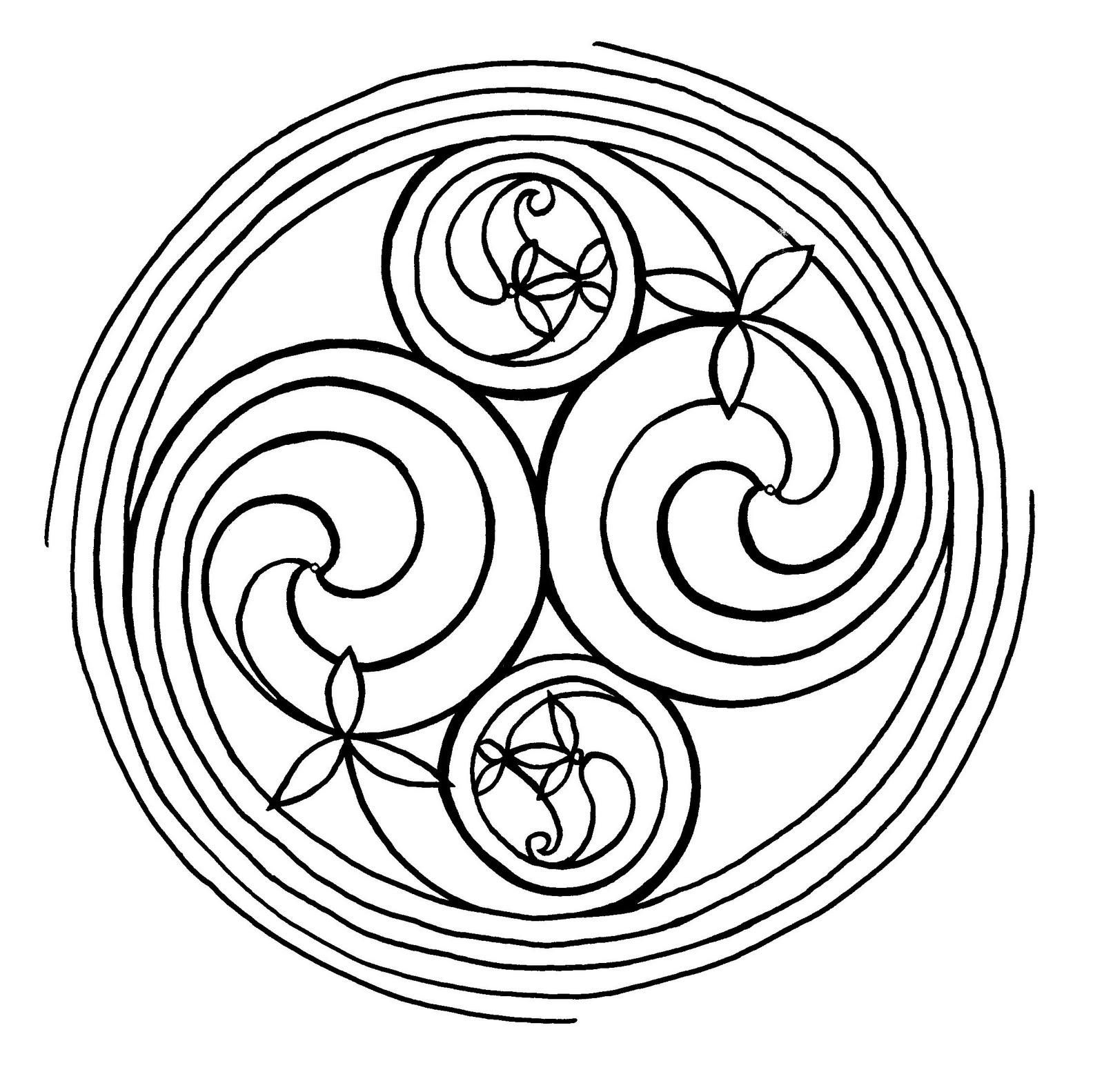 TABLA PERIODICALa tabla periódica  es una forma ordenada de agrupar  y clasificar a los elementos, en las que se resumen las propiedades  físicas y químicas de todos ellos. Su uso constante  te permite emitir un juicio  aproximado sobre como varían  las propiedades de los elementos.CLASIFICACIÓN DE LA TABLA PERIODICALa tabla periódica  se designa como el arreglo  de los elementos  donde se destacan la similitudes  entre las propiedades de los elemento químicos 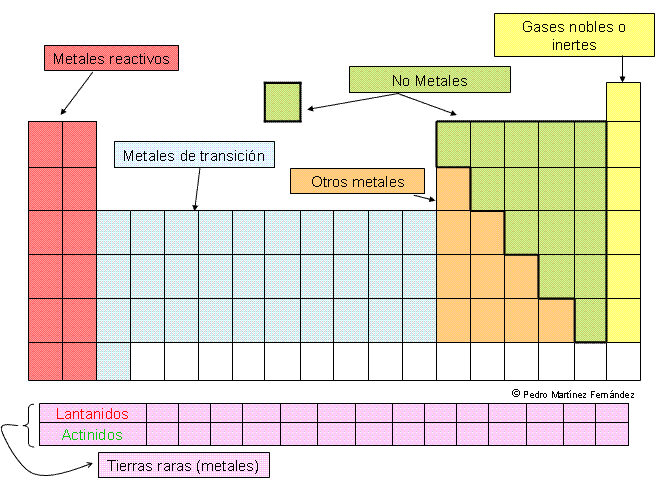 Grupos y períodosEl sistema periódico consta de filas (líneas horizontales) llamadas períodos y de columnas (líneas verticales) llamadas grupos.Los elementos conocidos hasta el momento se organizan en siete períodos y dieciocho grupos. Tenemos ocho grupos largos y diez cortos. También nos encontramos con dos filas que habitualmente se colocan fuera de la tabla periódica, las denominadas 'Tierras Raras' o 'Metales de transición externa', por propiedades esos elementos deberían estar en el La y en el Ac, cada una de las filas en uno de ellos; por dicho motivo, los elementos que tienen propiedades similares al lantano se denominan lantánidos (primera de las dos filas) y los otros (segunda fila de las dos) con propiedades parecidas al Actinio, actínidos.Los grupos largos tienen nombre propio:Símbolos de los elementos El primer científico  que intento   simbolizar  los elementos mediante el uso  de círculos fue Dalton  pero resultaba difícil inventar tanto circulo. Berzelius  sugirió que cada elemento tuviera un símbolo   valido para representar   un elemento y que dicho símbolo consistiera  en la inicial  del nombre latino.Si existen dos o más elementos  que tengan la misma letra inicial  se utilizara para diferenciarlos  la primera letra mayúscula  para el elemento que fue descubierto  primero o para  el que sea más importante para el otro elemento se usara  la segunda o tercera letra minúscula.MASA ATOMICA  (A)Por cuestiones practicas  la masa atómica indicada   en la tabla periódica para un elemento   determinado se redondea   a un valor entero inmediato, mayor o menor.NUMERO ATOMICO  (Z)ESCRIBE UN CUADRO RESUMEN DE LA CLASIFICACIÓN DE LA TABLA PERIODICA (Periodo, familia, masa atómica, número atómico, símbolo)RESUMENZ= p       Z=e       A= p+n      p=eActividades Realiza una línea de tiempo sobre  el descubrimiento y elaboración de la tabla periódica¿Por qué la tabla se llama periódica?Determina el numero de protones, de electrones y neutrones para los elementos: Na, I,  y  U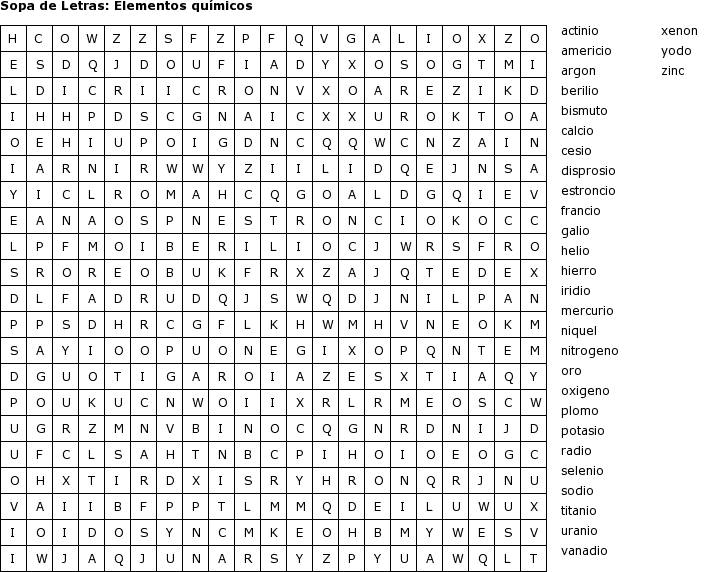 PROPIEDADES PERIODICASLas propiedades periódicas son las que poseen  los elementos por su ubicación  en la tabla periódica dichas propiedades son:Radio atomicoAfinidad electrónicaElectronegatividadEnergía de ionizaciónCLASIFICACIÓN DE LOS METALES Y SUS PROPIEDADESMetales, no metales, gases noblesUna primera clasificación de la tabla es entre Metales, No Metales y Gases Nobles. La mayor parte de los elementos de la tabla periódica son metales.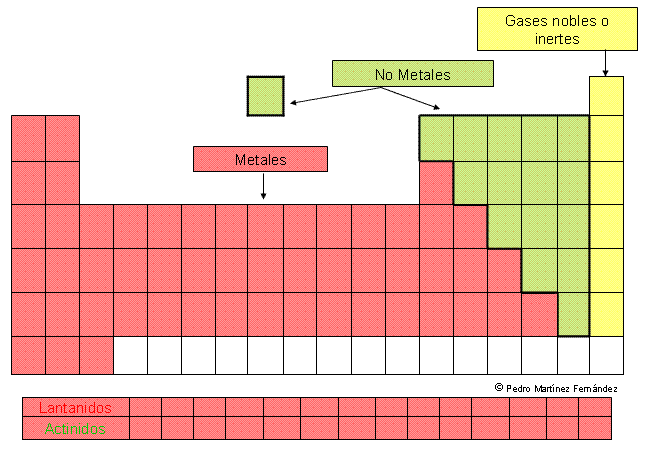 Observa que puedes seguir una pauta muy sencilla para estudiar los no metales. Los no metales comienzan en el grupo de los térreos con el primero (B).La siguiente columna (grupo de los carbonoideos) son dos (C y Si).La siguiente columna (grupo nitrogenoideos) son tres (N, P y As).La siguiente columna (anfígenos) son cuatro (O, S, Se y Te).La siguiente columna (halógenos) son cinco (F, Cl, Br, I y At).Sólo queda el hidrógeno (H) que suele considerarse no metal.Aprendiendo los no metales y la columna de los gases nobles, podrás saber si un elemento determinado es metal, no metal o gas noble: no metal o gas noble por haberlo estudiado, metal por exclusión. Este conocimiento resulta de importancia en la predicción del tipo de enlace entre átomos. Tipos de elementosLos metales los solemos clasificar de la siguiente forma:Metales reactivos. Se denomina así a los elementos de las dos primeras columnas (alcalinos y alcalinotérreos) al ser los metales más reactivos por regla general.Metales de transición. Son los elementos que se encuentran entre las columnas largas, tenemos los de transición interna (grupos cortos) y transición externa o tierras raras (lantánidos y actínidos). Otros metales. Son los que se encuentran en el resto de grupos largos. Algunos de ellos tienen propiedades de no metal en determinadas circunstancias (semimetales o metaloides).Los no metales, algunos de los cuales, los que se encuentran cerca de la línea de separación metal / no metal, tienen un comportamiento metálico en determinadas circunstancias (semimetales o metaloides).Gases Nobles o gases inertes.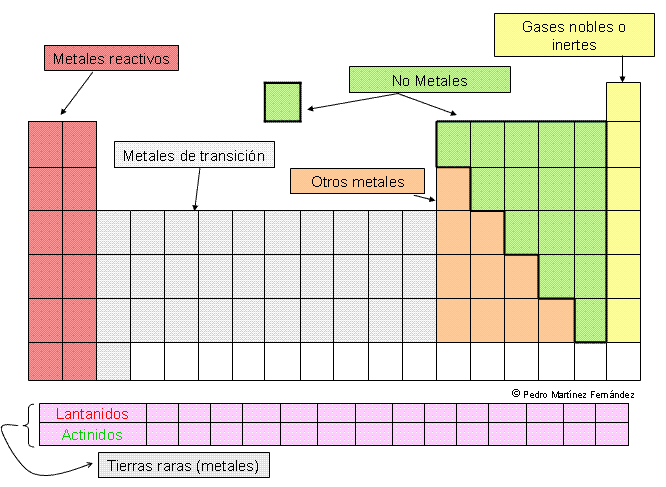 PROPIEDADES DE LOS ELEMENTOS SEGÚN SU TIPOPropiedades de los metales.Por regla general los metales tienen las siguientes propiedades:Son buenos conductores de la electricidad.Son buenos conductores del calor.Son resistentes y duros.Son brillantes cuando se frotan o al corte.Son maleables, se convierten con facilidad en láminas muy finas.Son dúctiles, se transforman con facilidad en hilos finos.Se producen sonidos característicos (sonido metálico) cuando son golpeados.Tienen altos puntos de fusión y de ebullición.Poseen elevadas densidades; es decir, tienen mucha masa para su tamaño: tienen muchos átomos juntos en un pequeño volumen.Algunos metales tienen propiedades magnéticas: son atraídos por los imanes.Pueden formar aleaciones cuando se mezclan diferentes metales. Las aleaciones suman las propiedades de los metales que se combinan. Así, si un metal es ligero y frágil, mientras que el otro es pesado y resistente, la combinación de ambos podrías darnos una aleación ligera y resistente.Tienen tendencia a formar iones positivos.Hay algunas excepciones a las propiedades generales enunciadas anteriormente:El mercurio es un metal pero es líquido a temperatura ambiente.El sodio es metal pero es blando (se raya con facilidad) y flota (baja densidad)Propiedades de los no metales:Son malos conductores de la electricidad.Son malos conductores del calor.Son poco resistentes y se desgastan con facilidad.No reflejan la luz como los metales, no tienen el denominado brillo metálico. Su superficie no es tan lisa como en los metales.Son frágiles, se rompen con facilidad.Tienen baja densidad.No son atraídos por los imanes.Tienen tendencia a formar iones negativos.Hay algunas excepciones a las propiedades generales enunciadas anteriormente:El diamante es un no metal pero presenta una gran dureza.El grafito es un no metal pero conduce la electricidad.Semimetales o metaloides.Se encuentran entre lo metales y los no metales (B, Si, Ge, As, Sb, Te, Po). Son sólidos a temperatura ambiente y forman iones positivos con dificultad. Según las circunstancias tienen uno u otro comportamiento.Hidrógeno.Aunque lo consideremos un no metal, no tiene las características propias de ningún grupo, ni se le puede asignar una posición en el sistema periódico: puede formar iones positivos o iones negativos.Gases Nobles o Gases Inertes.La característica fundamental es que en condiciones normales son inertes, no reaccionan con ningún elemento ni forman iones.La  tabla periódica no solo sirve para predecir como varían  las fórmulas de los compuestos  y las propiedades de los elementos, si no que puede  resultar muy útil  en algunos casos de síntesis   como ocurrió en el caso del descubrimiento  de los compuestos antidetonantes como la gasolina.En los motores de combustión interna  se requiere añadir  un antidetonante a la gasolina para evitar que el motor  se dañe por el cascabeleo.Tomas Medgely  estaba interesado en ese problema y experimento adicionando diferentes sustancias a la gasolina. Entre las primeras sustancias  que probó estaba el Yodo  que disminuía notablemente  el golpeteo en el motor. Desgraciadamente  el Yodo y sus compuestos  son caros por lo que se probó  con otros halógenos.Experimento con otros elementos de la tabla periódica   se dio cuenta  que el efecto antidetonante  crecía ala bajar  a lo largo de una familia  y al moverse hacia ala izquierda  en los periodos. Esto indujo a pensar  que el mejor compuesto antidetonante  tendría que formarse con el plomo. Su predicción fue correcta  desde entonces se añadió  tetraetilo de plomo  a las gasolinas, pero por su toxicidad se está eliminando de las mismas (magna sin)Si Midgely  no hubiera empleado   la clasificación periódica  de manera juiciosa  habría tenido que hacer  un número muy grande de experimentos.Realiza las siguientes actividades                                        ESTADO SOLIDO CRISTALINOA temperatura ambiente  la mayoría de los materiales  de la corteza terrestre  son sólidos. Los sólidos se pueden clasificar como amorfos y cristalinos.Sólidos amorfos  hollín, talco, azufre, hule, plástico, vidrio, etc.  En estas sustancias las partículas  que las constituyen  se acomodan al azar  o sea en su estructura desordenada. Imaginemos a un líquido  con enorme viscosidad  cuyas moléculas no tuvieran tiempo  de ordenarse y formar un cristal.Sólidos cristalinos  se clasifican en iónicos, moleculares, de red covalente y de red metálica.Sólidos  iónicos  normalmente son sales  como el cloruro de Sodio. Estas sustancias están constituidas por sales de mesa, los iones de  de sodio y cloro se alternan  ordenadamente en un arreglo tridimensional  y se mantienen unidos por enlaces iónicos.Sólidos moleculares el azúcar, el hielo  y cera son ejemplos  en donde las moléculas de estas sustancias  se encuentran unidas por fuerza intermoleculares. En el caso del hielo, las moléculas de cristal están fuertemente unidas  por puentes de Hidrogeno  y en la cera  las fuerzas de atracción son   débiles  del tipo de Vander walls.Red covalente el cuarzo, diamante, grafito  son ejemplos en donde las moléculas de estas sustancias están unidas  por enlaces covalente  en un arreglo tridimensional gigante.Metálicos acero, Hierro, aluminio cobre, bronce, oro, plata,  son ejemplos de sustancias duras  con propiedades y enlaces metálicos  sus átomos se acomodan  como las canicas   en una caja con arreglos gigantescos.En los sólidos cristalinos  un pequeño arreglo de partículas  conocido como celda unitaria  se repite infinidad de veces en todas direcciones  en forma perfectamente ordenada hasta formar el sólido completo. Todas las estructuras cristalinas en lo general tienen cara planas y ángulos específicos  los siete conocidos son: cubico tetragonal, hexagonal, romboédrico, tetraédrico, ortorrómbico, monoclínico y triclínico. Tipos de  sólidos cristalinos y sus propiedades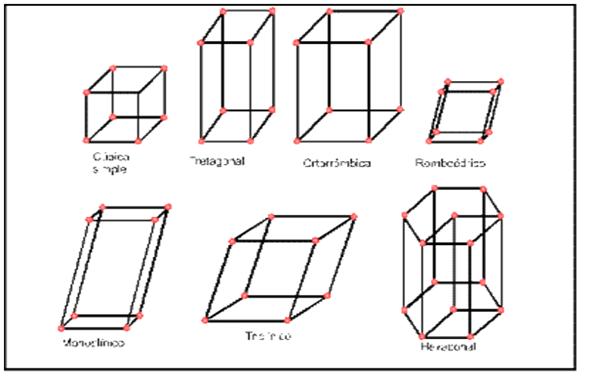 COMPLETA LA TABLA DE LA CLASIFICACIÓN DEL ESTADO SOLIDOLa tabla periódica de los elementos clasifica, organiza y distribuye los distintos elementos químicos, conforme a sus propiedades y características; su función principal es establecer un orden específico agrupando elementos.Los símbolos más importantes en química son los   que se utilizan para nombrar  a los elementos químicos. Se emplean elementos químicos  porque es mucho más sencillo expresarse así  que escribir su nombre con palabras.Escribe el nombre correspondiente  al símbolo de cada elemento químicoFORMULACIÓN  Y NOMENCLATURA  EN QUÍMICA ORGÁNICALas formulas representan la unión  de los átomos para formar moléculas.La combinación de los átomos  para formar compuestos químicos  no se realiza al azar ni en forma arbitraria se deben seguir  leyes  naturales que se deben comprender. Dicha capacidad  de combinación de átomos  se denomina  valencia química,  y  representa un número sin carga.El número de oxidación representa la magnitud y tipo de carga eléctrica  que  tiene  un átomo cuando pierde  o adquiere cierto número de electrones durante la combinación química.Las moléculas  son eléctricamente neutras  sin embargo aquellas que se formaron por enlace electrovalente o iónico al estar en disolución  sus átomos se separan y se disocian  en formas  de fracciones moleculares llamadas iones. Los  iones  poseen carga  positiva o negativa, denominándose  catión  a la fracción de la molécula con carga positiva  y como anión   se designa  a la que posee carga negativa.                                                    CATION             CARGA POSITIVA  (+)                            IONES                                                                                          ANION               CARGA  NEGATIVA (-)En muchas ocasiones  la disociación  no llega  hasta la desintegración  total de las moléculas  quedan varios átomos fuertemente  unidos formando grupos  con carga residual se les denominan  radicales.Los iones  formados por dos o más  átomos se llaman radicales   y no se separan estando en disolución  debido a que las fuerzas que integran  su enlace  son fuerte  normalmente son NO IONICAS, es decir, su enlace posee alto grado de covalencia.A continuación  muestra  varias tablas  con los principales  radicales químicos con su  carga eléctrica  y sus respectivos nombres.Para la formación de moléculas  dos o más átomos se pueden  combinar entre sí para formar moléculas, la combinación se puede dar en dos tipos:Entre átomos diferentesEntre átomos igualesCuando existe la unión de átomos  o elementos diferentes  la combinación resultante  se llama  molécula de un compuesto químico.Para la formulación de moléculas se hicieron las siguientes consideraciones:El catión se escribe a la izquierda  y el anión  ala derecha.Todas  las moléculas deben ser eléctricamente neutras para ello deberán acoplarse  los aniones y cationes  de manera que el numero de cargas  negativas  sea igual  al de cargas positivas.  Se utilizaron subíndices  para indicar el número  adecuado de   de aniones  o de cationes requeridos para formar una molécula neutra.Cuando se necesitaron dos o más  aniones estos se incluyeron  dentro del paréntesis seguidos  del subíndice que indica  en números empleados en la moléculaNOTA: LOS SUBINDICES SON INVARIABLES   Y NO SE PUEDEN MODIFICAR  PORQUE SE ALTERARIA EL BALANCE DE CARGASNOMENCLATURA  DE ANIONES MONOATOMICOS Para la nomenclatura de los aniones monoatómicos  se procede de la siguiente manera:Solo en el caso de Hidruro el Hidrogeno trabaja como anión  con valencia  de -1  y para nombrarlos se  antepone el nombre  de los aniones  y luego indicar el nombre del metal.NOMENCLATURA PARA HIDROXIDOS Y OXIDOSLos hidróxidos  forman su nomenclatura de la siguiente manera:El nombre del metal  puede asignarse de manera sistemática  es decir indicando el numero de oxidación  en notación romana  y entre paréntesis  o en la nomenclatura común  utilizando las terminaciones  “OSO   para el numero de valencia menor  e ICO  para el numero de valencia mayor”Los óxidos son compuestos  que contienen el grupo funcional  O-2.Los óxidos de los metales con numero de oxidación  fijo se nombran  comoEl nombre del metal  puede asignarse de manera sistemática  es decir indicando el numero de oxidación  en notación romana  y entre paréntesis  o en la nomenclatura común  utilizando las terminaciones  “OSO   para el numero de valencia menor  e ICO  para el numero de valencia mayor”Los ácidos compuestos en  cuya formula el Hidrogeno se escribe  al lado izquierdo  y el anión del lado derecho  los ácidos se clasifican en   hidrácidos y oxiácidosLos  hidrácidos son ácidos que no contienen  OxigenoLos oxiácidos son los ácidos que si contienen Oxigeno Forma de nombrar los oxiácidos Enlista  propiedades físicas de los metalesPRESIÓN (lb/pul2)Volumen (pul3)PV29.54835.44044.232592470.72088.51611812PRESIÓN (atm)TEMPERATURA (°C)1.01001.251101.51251.75135DefiniciónEjemplo o ilustraciónEvaporaciónCondensaciónFusiónSublimaciónSolidificación FenómenoTipo de cambioRotura de una copaQuemar una hoja de  papelEstirar un resorteFotosíntesisLa leche hierveTIPO DE CAMBIOCondensación de agua en las nubesCombustión de maderaComprimir un resorteOxidación de una manzanaFusión de una velaEncender un cerilloOxidación de un  clavoHervir aguaEstado Definición SolidoLiquidoGas Formula         d = m/vDatos: m= 12 g  v=  4 mL o cm3Operaciones  d= 12g / 4mLResultado R= 3 g/mLFormula         m = d* vDatos: d= 15 Kg/L  v=  12   LOperaciones    m=(15Kg/L)(12L) Resultado R= 180 KgFormula     V= m/dDatos: m= 12 g  d= 7.9g/mLOperaciones  V=12g/7.9g/mLResultado R=  1.52 mLFormula    Datos:OperacionesResultado Formula    Datos:OperacionesResultado Formula    Datos:OperacionesResultado Formula    Datos:OperacionesResultado Formula    Datos:OperacionesResultado Muy viscososPoco viscosos
La materia puede clasificarse en dos categorías principales: sustancias puras   mezclas:Las sustancias puras  son los elementos y compuestos,  Las mezclas  se forman por la unión de sustancias puras y  pueden ser homogéneas o heterogéneasElementos Compuestos ConceptoDefiniciónTres ejemplosMezcla homogéneaDisoluciónMezcla heterogéneaSuspensión ColoideMETODOCONSISTE ENESQUEMATamizadoMagnetismoSublimaciónSedimentaciónDecantaciónFiltraciónCentrifugaciónGrupo que comienza con el elemento Se denominaLitio (Li)Grupo de los alcalinosBe (Berilio)Grupo de los alcalinotérreosB (Boro)Grupo de los térreosC (Carbono)Grupo de los carbonoideosN (Nitrógeno)Grupo de los nitrogenoidesO (Oxígeno)Grupo de los anfígenosF (Flúor)Grupo de los halógenosHe (Helio)Grupo de los gases nobles o grupo de los gases inertesPERIODOFAMILIAMASA ATOMICANUMERO ATOMICOSIMBOLOTipo de sólidosFuerzas intermolecularesPropiedades Ejemplos Iónico Fuerzas ion-ionQuebradizos, duros  con punto de fusión altaNaCl, KBr,  MgCl2MolecularFuerzas de Vander WallsSuaves, punto de fusión baja, no son conductores de  electricidad.H2O, CCl4, C2H6OCovalenteEnlace covalenteDuros, punto de fusión elevadosDiamante, grafitoMetálico Enlace metálicoDureza y punto de fusión variables conductores de electricidadNa, Al, Cu, AgCLASIFICACIÓN DE SOLIDOSDEFINICIÓNEJEMPLOSSOLIDOS AMORFOSSOLIDOS  ____________________IONICOSSOLIDOS  ____________________MOLECULARESSOLIDOS  ____________________RED COVALENTESIMBOLONOMBRESIMBOLONOMBRENaCIHNCaHgClOAgMetalesalcalinosNumero de oxidaciónMetales alcalinotérreosNumero de oxidaciónGasesnoblesNumero de oxidaciónLiBeHeNaMgNeKCaArRbSrKrCsBaXecompuestoCatiónAnión  (radical)KNO3NaOHK+Na+ NO3-OH-Radicales  monovalentes (negativos):Radicales  monovalentes (negativos):Radicales  divalentes (negativos):Radicales  divalentes (negativos):Radicales  trivalentes (negativos):Radicales  trivalentes (negativos):OH-CN-NO2-NO3-ClO-ClO2-ClO3-ClO4-HCOO-CH3COO-HCO3-HSO4-HSO3-HidróxidoCianuroNitritoNitratoHipocloritoClorito CloratoPercloratoFormiatoAcetatoBicarbonatoBisulfatoBisulfitoCO3=SO4=SO3=HPO4=C2O4=CarbonatoSulfatoSulfitoFosfato monoácidoOxalatoPO43-AsO43-FosfatoarseniatoAnión      nombre genérico       +         sufijo                       del elemento                 “…URO”F                 Fluor                           +          uroS2-               Sulf                             +          uroCl-               Clor                             +          uroBr-                                                   +I-                  Yod                             +FluoruroSulfuroCloruroCatión Anión FormulaNombreLi+H-LiHHidruro de litioNa+H-NaHHidruro de SodioK+H-KHRb+H-RbHCs+H-Catión Anión FormulaNombreBe2+H-Mg2+H-Ca2+H-Sr2+H-Ba2+H-Catión Anión formulaNombreLi+Cl-Cloruro de litioNa+Cl-NaCl                de SodioBe2+Cl-Ba2+Cl-Cs+Cl-Catión Anión formulaNombreBe2+F-Sr2+F-K+F-Ba2+F-Cs+F-Catión Anión formulaNombreBe2+Br-Sr2+BrK+BrBa2+BrCs+BrHidróxido de …Nombre del metal (indicando su número de oxidación)CATIONANIONFORMULANOMBREMg OH-Fe2+OHFe3+OHNaOHAlOH“oxido de….”    + nombre del metalCATIONANIONFORMULANOMBREAgO2-Fe2+O2-Fe3+O2-Co2+O2-Cr3+O2-Pb4+O2-Palabra ácido   +   “palabra genérica del no metal”    + terminación  hídricoCATIONANIONFORMULANOMBREH+F-H+Cl-H+Br-H+I-Ácido + nombre genérico  + sufijo  …oso  o … icoFormula del oxiácidoNOMBREHNO3HNO2Catión                       Anión -> CN-SO32-NO3-K+Mg 2+Fe2+ Fe3+Sn2+NOMBREFORMULAÁcido  fosfóricoCloruro ferrosoCloruro férricoHidróxido  de LitioOxido de ZincHidruro de MagnesioFluoruro de CalcioBromuro de PotasioOxido de PlataÁcido FluorhídricoDióxido de CarbonoCloruro de PlataBicarbonato de SodioNitrato de PlataSulfato FérricoÁcido Nítrico